Activity General Activity Safety Policy Accreditation: QE2 Activity Centre is licensed by The Adventure Activities Licensing Service to provide specified activities under heading Watersports.  Licence details can be confirmed by calling The Licensing Service, Telephone 029 2075 5715. Registration Number L11578 Reference Number RO303Other activities provided by the Centre do not come within the scope of the Adventure Activities Licensing Scheme. QE2 Activity Centre is approved by Hampshire County Council to provide activities to Hampshire school groups and by extension Southampton and Portsmouth schools. Safety:Great emphasis is placed on safety during activities.  The Centre tries to minimise the risks involved by employing qualified instructors and by using high quality equipment.  However, outdoor activities are potentially hazardous in nature and participants must accept a certain amount of risk.  Those with parental responsibility must also recognise a degree of risk when signing the consent form. 	Consent and medical forms are issued to help us to run activities safely.  Please complete the forms accurately.  You will not be excluded from an activity because of a disability, informing us of your needs will help us to help you to achieve your aims.  Similarly, inability to swim will not prevent you from taking part in boating activities.Supervision: During activities supervision of participants is shared, but visiting staff must retain overall responsibility for control of participant’s behaviourVisiting staff should provide relevant information concerning health issues and behavioural problems where it may affect the safe running of activities or impact on other Centre usersQE2 Activity Centre staff are First Aid trained and will deal with first aid incidents in conjunction with visiting staff.  Medical issues, including the administering of medication, remain the responsibility of visiting staffGeneral Welfare:The Centre’s general statement of Health & Safety Policy states that:‘Our policy is to provide and maintain safe and healthy working conditions, equipment and systems of working for all our employees and to provide such information, training and supervision needed for the purpose.  We also accept responsibility for the health and safety of other people who might be affected by our activities’ QE2 Activity Centre Health and Safety PolicyThe QE2 Activity Centre operates a ‘No Smoking’ policy across the site. Insurance:£10,000,000 public liability insurance (policy number UC PMH3416995) is held with Travelers Insurance Company Ltd, registered office: 60 Gracechurch Street, London, EC3V 0HR                           Consent and Medical Forms:Consent and medical forms are issued in order to help us to run activities safely.  Please complete the forms accurately.  You will not be excluded from an activity because of a disability, informing us of your needs will help us to help you to achieve your aims.  Similarly inability to swim will not prevent you from taking part in boating activities.Qualifications: 
Activities will be led by instructors holding the following qualifications or higherOpen Canoeing: 		Relevant BC Coaching Award Kayaking: 			Relevant BC Coaching Award Improvised Rafting	Relevant BC Coaching Award + Inhouse training and assessment by Senior InstructorMotorboat:	RYA Powerboat Level 2Climbing:	MT CWA or MT SPA Archery:	Archery GB Leader or Instructor AwardRifle Shooting:		NSRA YPS Diploma Ropes Course / Zipwire: 	In House Training and AssessmentBushcraft: 			In House Training Tree Climbing		NPTC Unit38 with MT CWA or SPAActivity: Rifle ShootingInstructor Qualifications: NSRA YPS Tutor Diploma (must be over 21 years of age)Ratio:1 Instructor to 8 Participants. Not more than 2 people shooting at the time. Indoor Range: It must not be possible for any person to enter the range other than from behind the waiting line. The door at the end of the hall must be locked when rifle sessions are taking place. Shooters may adopt a standing, sitting or prone (laying down) position for shooting and the targets placed accordingly. The targets must be at least 6 meters from the firing line. The range must have a solid back stop. Archery net to be moved to the left of the range to prevent damage to the net. Equipment:Rifles must be inspected by the instructor at the beginning of the session. Defective equipment removed from service and marked. To be repaired / replaced as required.Ammunition and rifles must be stored separately and securely. Ear defenders are available should the participant require them. Goggles should be worn by everyone at the firing line. For those with a phobia of wearing items such as goggles the instructor may allow them to shoot without following an explanation of the risks associated with the carer, parent etc. Rifle shooting to be run in accordance with NSRA guidelines. Pre session: Check equipment: Rifles, Targets, backstop etc. Archery net to be moved. Rope barrier in place, separating the shooting and waiting areas. Doors in front of the firing line to be kept locked, other exits kept clear. Charging of RiflesOnly to be carried out by qualified instructor following suitable training provided by Senior Instructor or Facilities Manager who have received training from the supplier. Charge to a maximum of 200bar.   Follow manufacturer’s instructions displayed in the store. Session: Give safety briefing, directed at visiting staff and participants taking into account group comprehension and ability. Need for sense and safety while participating in rifle shooting.Behaviour of those shooting and those waiting their turn. Visiting staff instructed to assume responsibility for preventing participants from entering the shooting area. Location of Fire Exits. Explain and demonstrate good practice while loading firing and changing targets. Ensure rules of the range are followed. Instructor should be vigilant during the session and be in a position to react to any problems should they arise. Rules of the Range: People waiting their turn must wait in the designated area. No one may move across the shooting line until the instructor has said it is safe to do so. Rifles must not be picked up until the instructor has said it is safe to shoot. If anybody says ‘STOP’ all shooters must put the rifle down, in whatever state it is in and await further instructions. When changing targets, shooters must walk, never run and be careful of spent pellets on the floor causing a slip hazard. THE INSTRUCTOR MUST BE ABLE TO SEE AND CONTROL ALL PERSONS ON THE SHOOTING LINE AT ALL TIMESEnd of the Session: Instructor to advise participants to wash their hands after the session. Equipment must be locked away when not in use. Faulty equipment should be labelled and removed from service. The fault should be logged (staffroom whiteboard/check sheet) and made good as soon as possibleTHE INSTRUCTOR HAS FINAL SAY IN DECIDING WHETHER OR NOT A SESSION TAKES PLACE AND IN WHAT MANNER IT IS CARRIED OUTActivity: ArcheryVenue: On site indoor or outdoor rangeInstructor Qualification: Instructor	Archery GB Leader or Instructor Award Ratio: 	1 Instructor to 8 ParticipantsEquipment: Equipment must be kept in a good state of repair           Logged monthly checks will be carried outPre Session:Check equipment     Bows, arrows and armbraces in good state of repairRange clear of obstructions, net fully extended but not tight. Bosses correctly seatedTarget faces in acceptable conditionRope barrier in position - separating shooting line from waiting lineDoors in front of shooting line to be kept locked, other exits clearSession: Give safety briefing, directed at visiting staff and participants, taking into account group comprehension ability, highlighting:   Need for common sense and safety while participating in archeryBehaviour of those shooting, and those waiting their turnVisiting staff instructed to assume responsibility for preventing students from entering shooting areaPosition of fire exitsExplain and demonstrate good practice while loading, loosing, retrieving and carrying arrowsEnsure rules of the range are followedRules of the RangeThose awaiting their turn must remain behind the rope barrier. No-one may move across the shooting line without the permission of the instructor.Bows must not be loaded or drawn except when archer is standing on the shooting line and facing the targetAt the instructor’s command archers must stop shooting immediately and remove arrow from bowArchers should not cross the shooting line until all shooting is completed and the instructor has given permissionWhen collecting arrows archers must walk, not run, down the side of the rangeWhen removing arrows from target care must be takenUp to two archers may shoot from the same shooting line at one timeDistance from shooting line to target may be reduced if appropriate. No-one is to shoot at the same time from any other shooting lineTHE INSTRUCTOR MUST BE ABLE TO SEE AND CONTROL ALL PERSONS ON THE SHOOTING LINE AT ALL TIMESEnd of Session: Bows and arrows must be locked away when not in useFaulty equipment should be labelled and removed from service. Any faults should be logged (staffroom whiteboard / safety check sheet) and made good as soon as possible. THE INSTRUCTOR HAS FINAL SAY IN DECIDING WHETHER OR NOT A SESSION TAKES PLACE AND IN WHAT MANNER IT IS CARRIED OUTActivity Safety PolicyActivity: BushcraftVenue: On site QE2 Activity Centre, offsite within Manor Farm Country ParkInstructor Qualification           Technical advisor    Completed Sunrise Bushcraft – Train the TrainerInstructor         	In House trainingAssistant         	Competent adult under direction of instructorRatio: 1 Instructor to 8 ParticipantsEquipment: Safety equipment: first aid kit, mobile phone          Activity equipment must be kept in a good state of repair              Cooking equipment will be hygienic and in a good state of repairImprovised equipment must be suitable for the taskPre session: Check site for hazards,Check equipmentReport/record destination, nature of activity, time of returnKnowledge of group needs and abilitiesSession: Give safety talk, directed at visiting staff and students, taking into account group comprehension and ability, highlighting:    Need for common sense and safetyBehaviourBoundariesNeed to make clear instructor/visiting staff rolesSpecific activities:Building StructuresNeed to take care with location, appropriate materials, using only fallen materialsTools: use of tools should be directly supervised by a competent personCare should be taken not to cause damage to the woodlandWater & food;Care needs to be taken when introducing visitors to natural foods.Consideration needs to be given to hygiene, allergies, level of understandingFire:     Small and manageable fires only,      Water should be available to put out firesAccelerants must not be usedOnly approved methods to be used for firelighting, under supervisionFire to be extinguished before leaving site Use of Trangia’s: Only under supervisionSite clearing is an important element of bushcraft, not an afterthought All traces of the activity must be removedEnd of Session:                Equipment stored properly when not in useFaulty equipment should be labelled and removed from service. The fault should be logged (staffroom whiteboard / checksheet) and made good as soon as possible.    THE INSTRUCTOR HAS FINAL SAY IN DECIDING WHETHER OR NOT A SESSION TAKES PLACE AND IN WHAT MANNER IT IS CARRIED OUTActivity Safety PolicyActivity: CanoeingVenue: Hamble River from Botley Bridge to Hamble Ferry (sheltered tidal water)Instructor Qualification: Technical Advisor	BCU Level 3 Coach (Canoe)Instructor 		Relevant BC Coaching Award Ratio: Rafted open canoes 1 instructor to 12 Participants. Maximum 10 people per raft
May be used by swimmers and non-swimmers.Open Canoes paddled tandem 	1 Instructor to 8 Participants (Maximum 4 people per boat)Open canoes paddled solo 	1 Instructor to 6 Participants Open canoes can be used by swimmers or those who are water confident in a capsize situation
Visiting staff to be included within numbers.Apart from the instructor there must be at least one other responsible adult present aware the abilities and disabilities of individuals within the group.Equipment: Canoes should be in good state of repair and meet with British Canoeing standards.Painters and buoyancy must be secured.Raft fixings must be secure and well maintained.Paddles should be in a good state of repair.All participants must wear correctly fitting personal buoyancy (EN standards)Participants should wear appropriate clothing and footwear.Instructor Equipment: Buoyancy AidPaddle (with spare paddle available)First aid kit                  Mobile phone      Pre Session:When planning a session consideration needs to be given to:Weather: Air temperature, wind (speed and direction), water temperature, outlook, when appropriate wind chill, burn time.Tide: Time of high/low water, range.Group Ability: Individual needs, medical issues.Report/record details of direction/destination and estimated return timeSession: Check equipment at start of session.Fit and check personal buoyancy before going afloat.Give safety talk/demonstration (as appropriate) at start of session.Ensure that care is takenWhile participants are on jetty or near water.While any participant remains on the water.Ensure that care is taken (including consideration of manual handling issues)While moving canoesWhile launching canoesWhile helping participants to embarkWhen Afloat: There will always be a qualified instructor afloat before participants are afloat.  When using rafted canoes the raft will be tethered until the instructor is afloat.Obey general navigation rules                                Take care near moorings and marinas                                        Avoid close quarters situations with other boats, moorings, etcKeep clear of sites of environmental significance, mudflats, nests, etcWhen using un-rafted canoes instructor must be able to carry out a deep water rescue from whichever craft he or she is using.End of Session: Ensure care is takenWhen disembarking, and while on jettyWhile putting boats away (during busy periods canoes should not be left unattended on jetty)Faulty equipment should be labelled and/or removed from service.  The fault should be logged (staffroom whiteboard/check sheet) and made good as soon as possible.THE INSTRUCTOR HAS FINAL SAY IN DECIDING WHETHER OR NOT A SESSION TAKES PLACE AND IN WHAT MANNER IT IS CARRIED OUTActivity Safety Policy Activity: ClimbingVenue: On-site climbing wallsInstructor Qualification: Instructor 	MT Rock Climbing Instructor or, 		MT Climbing Wall Instructor  Assistant 	Competent adult with suitable in-house trainingVisiting staff and group members may assist following instruction and under supervision of InstructorOther 	There must be at least one responsible adult present during session aware of the abilities and disabilities within the groupRatio:	1 Instructor to 8 Participants, No more than 2 active ropes per Instructor.  	Maximum number of climbers in hall at one time - two groups of eightEquipment: All equipment must conform to current EN standardsEquipment must be recorded and dated when newLogged monthly inspections will be carried outEquipment checked when setting up and putting away Note:  HelmetsUnder normal circumstances all participants must wear helmets.  Where there is a compelling reason for a student to climb without a helmet (eg headsize, phobia) the instructor may use discretion and allow  such a climb to take place.  The permission of the participant and/or responsible person must be obtained.  It should be stressed that only in exceptional circumstances will this be allowed.Pre Session: To be carried out prior to arrival of group, unless unavoidableAll equipment to be set up or checked by instructor responsible for session  noting:Walls to be rigged in accordance with procedureEquipment in good condition and fully functionalSafe practices observed when setting upEnsure climbing zones and fire exits are clear of obstructionsSession: Instructor responsibilities:To assess needs and aims of group, including consideration of medical issuesTo pass on safety information, as appropriate, eg, helmets, low level traversing, potential hazards, climbing callsTo ensure appropriate manual handlingTo ensure that equipment is used correctly and the activity is carried out safelyGroup supervision:Instructor to maintain an awareness of the whole group - involving visiting staff in thisInstructor to stress that safety on the climbing wall is his main responsibility and that group control is the responsibility of visiting staff membersClimbing equipment:Harnesses must be correctly fitted in accordance with manufacturer’s instructions and checked by instructor before roped climber leaves the ground. Appropriate sizing and fitting is crucial and is the Instructor’s responsibilityChest harness must be used when necessary (eg underdeveloped hips or if there is a danger of inverting)Harnesses must be visible to allow constant check and waist belt must be above hip boneHelmets must be worn at all times (see note)Participants must remain on belay system when off the ground (unless bouldering under supervision)Clothing:Ensure appropriate clothing and footwear is wornWhere necessary ensure that baggy clothing is tucked away, rings and watches removed, long hair tied back, helmet straps tucked, sharp objects removed from pocketsEnd of Session: Equipment to be put away, unless other arrangements madeWhen equipment is to be left out (eg for following session) steps should be taken to prevent tamperingAs when setting up instructor must observe safe practice and take care with equipment. Faulty equipment should be labelled and removed from service.  The fault should be logged (staffroom whiteboard/check sheet) and made good as soon as possible.THE INSTRUCTOR HAS FINAL SAY IN DECIDING WHETHER OR NOT A SESSION TAKES PLACE AND IN WHAT MANNER IT IS CARRIED OUTActivity Safety PolicyHelmetsUnder normal circumstances all participants must wear helmets for Climbing, Zipwire, Ropes Course and Tunnel activities. Where there is a compelling reason for a participant not to wear a helmet eg head size or a phobia, the following procedure should be followed. The participant should be encouraged to wear a helmet. Consideration should be given to the balance between potential benefits of participation against the potential for harm. This would include consideration of the behaviour and abilities of the individual, external factors eg other support available, size of the group, condition etc. in assessing the possibility of injury occurring. Discussion with the participant / responsible person about safety, additional risk and possible additional controls eg 1:1 working. The agreement of the participant and or responsible person must be obtained. It should be stressed that only in exceptional circumstances will use of the ropes course or climbing wall without a helmet be allowed. When using underground tunnels participants without a helmet are restricted to the plastic parts of the system. Riders on the zip wire are to have a controlled walked descent being held by the instructor if they are not wearing a helmet. Activity Safety PolicyActivity: Improvised Raft BuildingVenue: Tidal section of Hamble River - specifically shore line from bend to the North of the Pontoon bend to South of pontoon including Hoe Moor Creek. Instructor Qualification:      Instructor 	Relevant BC Coaching Award + In house training and assessment by Senior Instructor Ratio	1 Instructor to 8 ParticipantsEquipment  Rafting equipment - poles, barrels, ropes in good state of repair, paddlesStudent’s equipment - Personal flotation device and helmets to be worn when afloatInstructor equipment - buoyancy aid, rescue boat (canoe/motorboat as appropriate), first aid kit, throw bag, knife, mobile phonePre SessionWhen planning the session consideration needs to be given to:Weather: Air and water temperature, wind, outlookTide: Time of high/low water, rangeGroup ability: Individual needs, medical issuesLocation of activity: Jetty congestion, access issues, etcCondition of equipment: Equipment in good conditionSession    Give safety talk at beginning of sessionEnsure care is taken:While participants are moving and handling equipmentWhile participants are on jetty or river bankCheck suitability of rafts before they are launchedCheck personal buoyancy and helmets before going afloatPersonal buoyancy must be worn when launching rafts, when afloat or when on jetty The raft will be securely moored at the bank / jetty until a qualified member of staff is afloat in the session safety craft. End of SessionEquipment should be checked and put away after sessionRopes coiled & stored; muddy wet lifejackets, buoyancy aids, waterproofs rinsed and driedFaulty or damaged equipment should be labelled and/or removed from service, the fault logged and made good as soon as is practicalTHE INSTRUCTOR HAS FINAL SAY IN DECIDING WHETHER OR NOT A SESSION TAKES PLACE AND IN WHAT MANNER IT IS CARRIED OUTActivity Safety PolicyActivity: Kayaking  Venue: Hamble River from Botley Bridge to Hamble Ferry (sheltered tidal water)Instructor Qualification: 	Technical Advisor	BCU Level 3 Coach (Kayak)	Instructor 		Relevant BC Coaching Award Ratio: Instructor : Participant 	Single kayaks	1:8	
	Double kayaks 	1:12
	Maximum 2 adults + 1 child per kayak.  	Visiting staff to be included within numbers.Equipment: Kayaks should be in good state of repair and meet with British Canoeing standards.Paddles should be in a good state of repair.All participants must wear correctly fitting personal buoyancy (EU standards)Participants should wear appropriate clothing and footwear.If using non QE2 Centre equipment it must be checked by QE2 instructor       before session takes place
Instructor Equipment: Buoyancy aid		First aid kitTowing system 					Mobile phone		Pre Session: When planning the way a session will be run consideration needs to be given to:Weather: Air temperature, wind (speed and direction), water temperature, outlook, when appropriate wind chill, burn time.Tide: time of high/low water, range.Group ability: Individual needs, medical issues.Report / record details of direction/destination and estimated return time.Session:Check equipment at start of session.Fit and check personal buoyancy before going afloat.Give safety talk/demonstration (as appropriate) at start of session.Ensure that care is takenWhile participants are on jetty or near water.While any participant remains on the water.Ensure that care is taken (including consideration of manual handling issues)While moving kayaksWhile launching kayaksWhile helping participants to embarkWhen Afloat:Obey general navigation rules			Take care near moorings and marinas	 			Avoid close quarters situations with other boats, moorings, etc Keep clear of sites of environmental significance, mudflats, nests, etcThere will always be a qualified instructor on the water before participants are afloat and after the last participant is off the water.End of Session: Ensure care is takenWhen disembarking, and while on jettyWhile putting boats away (during busy periods kayaks should not be left unattended on jetty)Faulty equipment should be removed from service.  The fault should be logged (staff room whiteboard/check sheet) and made good as soon as possible.THE INSTRUCTOR HAS FINAL SAY IN DECIDING WHETHER OR NOT A SESSION TAKES PLACE AND IN WHAT MANNER IT IS CARRIED OUTActivity: Motorboat Venue: Hamble RiverInstructor Qualification: RYA Powerboat Level 2, plus in-house induction and trainingRatio: 	Maximum 12 passengers.  In addition to the Instructor there must be at least one responsible adult present during session aware of the abilities and disabilities within the groupEquipment: Boat must be in good state of repair.  The following should all be in good condition and working order:hulls, sides/gates, decking, seating, painters, attachment points, outboard engine fuel tanks, battery, anchor, steering wheel/cables, fire extinguisher                                    Instructor should have available:Paddle, Mobile Phone, First Aid Kit. Monthly logged checks will be carried out on the boats and their fittingsEngine will be serviced regularlyPre Session:When planning the way a session will be run consideration needs to be given to:Weather: Air temperature, wind (speed and direction), water temperature, outlook, when appropriate wind, chill, burn time.Tide: Time of high/low water, range.Group Ability: Individual needs, medical issues.Report/record details of direction/destination and estimated return time. Check boat, equipment and amount of fuel carriedSession:Fit and check personal buoyancy before going afloat. Exceptions may be made. See Safety Policy: Personal Buoyancy. Give safety talk, as appropriate, at start of sessionEnsure that care is taken while participants are on jetty or near waterEnd of Session: Ensure care is taken when disembarking, while on jetty and while putting boat awayDuring busy periods the motorboat should not be left unattended on jetty. Faulty equipment should be labelled and/or removed from service.  The fault should be logged (staffroom whiteboard/check sheet) and made good as soon as possible.THE INSTRUCTOR HAS FINAL SAY IN DECIDING WHETHER OR NOT A SESSION TAKES PLACE AND IN WHAT MANNER IT IS CARRIED OUTActivity Safety PolicyActivity: Orienteering and Off Site WalksVenue:Onsite		Manor Farm Country Park		Manor Farm Offsite 	Royal Victoria Country ParkItchen Valley Country Park Swanwick Nature ReserveHamble River circuitPortchester CastleOther venues as appropriate, instructor must have sufficient local knowledge of siteInstructor Qualification:     In House training, Local knowledge. Ratio: 1 Instructor to 8 Participants May vary due to individuals high support needs.             Minimum 2 staff (ie, one QE2 Activity Centre, one visiting)Equipment: First aid kit MapMobile phoneThrow line if near waterPre Session:When planning the session consideration needs to be given toWeatherGroup abilitySuitability of locationLeave details of destination, eta, etc,  on whiteboardEnsure group members are wearing suitable clothingSession:Safety talk - site specific dangers (see risk assessment), behaviourAppropriate group control  (NB - level of support/independence will vary, according to group, location, conditions)End of Session:Make contact with base to confirm completion of activity.    THE INSTRUCTOR HAS FINAL SAY IN DECIDING WHETHER OR NOT A SESSION TAKES PLACE AND IN WHAT MANNER IT IS CARRIED OUTActivity Safety PolicyPersonal Buoyancy Every person going afloat will be provided with suitable personal buoyancy. Personal buoyancy should be worn while on boats and near the river, including banks and jettiesBuoyancy aid (50N) will be provided for canoeing, kayaking and improvised raft building. Lifejackets (150N) or buoyancy aids (50N) are provided for motorboat sessions. Lifejackets may be used for canoe activities if it is deemed more suitable for the individual, particularly if the individual is using an aquabac. No distinction is made between swimmers and non swimmers. ChecksMonthly logged inspections will be carried out and any buoyancy aid or lifejacket found to be in disrepair will be taken out of service until repair is made goodAll buoyancy aids and life jackets should be clean and presentableLifejackets will be serviced annually in line with manufacturers guidelines. Non-Centre Personal Buoyancy (Privately Owned) Privately owned personal buoyancy should meet the above requirements and be in a good state of repair. It must be inspected by the instructor and may only be worn at the instructor’s discretion. Exceptions to personal buoyancy policySometimes, for example; if a visitor needs to remain in a moulded wheelchair or needs to remain strapped in a wheelchair, wearing personal buoyancy may cause difficulties, in which case the following guidelines apply. Only applicable for motor boat sessions. Some visitors will need to remain in wheelchairs during a motorboat session.  If this is the case thenRelease those straps (chest, lap, feet) which can be undone without causing risk to the visitor.Lifejacket or buoyancy aid must be readily available and the designated staff member must know how to fit and suitably adjust it. Designate visiting staff member to remove other straps and fit lifejacket in the event of an incident.Buoyancy aids must not be fitted over chest harness, lap belt, etc if this will prevent those straps being easily undone should the person need to be removed from the chair.This exception must be discussed with the visitor and carer,Outlining the reason for wearing personal buoyancyWhy it is appropriate in this case to take but not wear a PFDLevel of risk – of boat sinking, of person going overboardControl measure in place:  a person (other than the instructor) should be designated to assist visitor, undo straps and fit personal buoyancy in case of an emergency There should be agreement between Centre staff, the participant and visiting staff.Activity Safety PolicyActivity: Problem Solving (including Pioneering)Venue: QE2 Activity Centre SiteInstructor Qualification: In House training Ratio: 	1 Instructor to 8 ParticipantsIn addition to the instructor there must be at least one responsible adult present during session aware of the abilities and disabilities within the groupEquipment: Equipment must be kept in a good state of repairLogged monthly checks carried out by Centre staffPre Session: Consideration given to group abilities, including medical issues, health and behavioural problemsConsideration given to weather conditions, etcEnsure an appropriate level of control and support is availablePre session check of the area to be carried out by the instructor. Sessions: Pass on safety information relevant to the level of activity being undertakenCare should be taken when moving and carrying equipment (poles etc) Ensure that appropriate clothing and footwear is worn. Session Specific: Catapults: Ensure Catapult pouches are securely attached to the frame and check regularly during the session to prevent them coming loose and hitting somebody. Keep the area in front of the catapult clear when people are shooting to prevent others being hit by balls. If shooting towards a construction with the aim of knocking it over. Ensure participants aren’t in the fall zone when collecting balls etc. Go Karts: Remind participants to keep their hands away from the wheels to prevent injury. Avoid collisions with other go karts. Ensure group use appropriate speed for the rider when pulling / pushing the go kart. End of Session: Equipment to be put away at end of sessionFaulty equipment should be labelled and removed from service.  The fault should be logged (staffroom whiteboard/check sheet) and made good as soon as possible.THE INSTRUCTOR HAS FINAL SAY IN DECIDING WHETHER OR NOT A SESSION TAKES PLACE AND IN WHAT MANNER IT IS CARRIED OUTActivity Safety PolicyActivity: Ropes Course and TunnelsVenue: On site Ropes Course and Tunnel System. Instructor Qualification:In House training and assessment by Senior InstructorRatio: 	1 Instructor to 8 ParticipantsIn addition to the instructor there must be at least one responsible adult present during session aware of the abilities and disabilities within the groupEquipment: Equipment must be kept in a good state of repairLogged monthly checks carried out by Centre staffPre Session: Consideration given to group abilities, including medical issues, health and behavioural problemsConsideration given to weather conditions, etcEnsure an appropriate level of control and support is availablePre session check to be carried out by instructor, ensure course is free from obstructions, eg wet leaves, overhanging branches. Check tunnels are clear of nocturnal inhabitants or other obstructions.Sessions: Helmets must be worn on low ropes course and tunnels See ‘Safety Policy Helmet’. Protective over-suits are available for tunnel activity. Pass on safety information relevant to the level of activity being undertakenBrief staff and group members in the role of spotting; visiting staff and students should be encouraged to take an active role in spotting for each otherEnsure that appropriate clothing and footwear is worn. Exposed jewellery should be removed or covered.No part of the ropes course should be used ‘against the clock’                  End of Session: Equipment to be put away at end of sessionFaulty equipment should be labelled and removed from service.  The fault should be logged (staffroom whiteboard/check sheet) and made good as soon as possible.THE INSTRUCTOR HAS FINAL SAY IN DECIDING WHETHER OR NOT A SESSION TAKES PLACE AND IN WHAT MANNER IT IS CARRIED OUTActivity Safety Policy Activity: Swings Venue: Sports Hall  Instructor Qualification: In house training with assessment by Senior Instructor Ratio: 1 Instructor to 8 ParticipantsEquipment: Checks: Logged monthly inspections will be carried out. Equipment will be checked by instructor when setting up and putting away. Pre-session: All equipment to be set up or checked by the instructor responsible for the session. Equipment in good condition and fully functional. Safe practices observed when setting up. Ensure the area is clear. Session Instructor responsibilities To assess the needs and aims of the group, including consideration of medical issues. To pass on safety information, as appropriate. To ensure appropriate manual handling. To ensure that equipment is used correctly and the activity is carried out safely. Group SupervisionInstructor to maintain an awareness of the whole group, involving visiting staff in this. Instructor to stress that safety whilst on the equipment Is their main responsibility and that group control is the responsibility of visiting staff members. Activity Equipment: Harnesses must be correctly fitted in accordance with manufacturer’s instructions and checked by instructor before the participant leaves the ground. Appropriate sizing and fitting is crucial and is the instructor’s responsibility. Clothing: Ensure appropriate clothing and footwear is worn. Where necessary ensure that baggy clothing is tucked away, long hair is tied back and sharp objects are removed from pockets. Advise participants that wearing jewellery is not recommended. End of session: Equipment to be put away, unless other arrangements have been made. When equipment is to be left out (e.g. for following session) steps should be taken to prevent tampering or unsupervised use. As when setting up instructor must observe safe practice and take care with equipment. Faults:  Faulty equipment should be removed from service. Fault should be logged (staffroom whiteboard / checksheet) and made good as soon as possible.Hoisting Wheelchairs Only carried out by suitably experienced and qualified instructors. Where a client is unable to be hoisted from their wheelchair or sit in the harness due to it causing discomfort or injury. QE2 Activity Centre staff may hoist the entire wheelchair off the floor. This is dependent on the skills and knowledge of the instructor and requires them to be deemed competent by the Senior Instructor. This process is very much dependent on the type of wheelchair being hoisted. 4 strong points will be chosen on the bottom of the frame and slings attached. This will then be attached to the swing set up in such a way that the wheelchair is hanging slightly tipped backwards. This process will only be used if the person in the wheelchair, care staff and instructor are happy to do so. THE INSTRUCTOR HAS FINAL SAY IN DECIDING WHETHER OR NOT A SESSION TAKES PLACE AND IN WHAT MANNER IT IS CARRIED OUT.Activity: Tree ClimbingVenue: On-site Sessile Oak tree – as per inspection.Instructor Qualification: Instructor 	Assesed to NPTC Unit 38, Tree climbing and aerial rescue (NPTC Level 2) with MT CWI / RCI Assistant 	Competent adult with suitable in-house trainingVisiting staff and group members may assist following instruction and under supervision of InstructorOther 	There must be at least one responsible adult present during session aware of the abilities and disabilities within the groupRatio:	1 Instructor to 8 Participants, No more than 4 active ropes per Instructor.  	Equipment: All equipment must conform to current EN standardsEquipment must be recorded and dated when newLogged monthly inspections will be carried outEquipment checked when setting up and putting awayPre Session: Equipment to be set up prior to arrival of group, unless unavoidableAll equipment to be set up or checked by instructor responsible for session  noting:Tree to be rigged in accordance with procedureEquipment in good condition and fully functionalSafe practices observed when setting upEnsure climbing zones and seating area are clear of obstructionsEnsure climbing zone is roped offVisual check of the tree for any hanging branches of deadwoodSession: Instructor responsibilities:To assess needs and aims of group, including consideration of medical issuesTo pass on safety information, as appropriate, eg, helmets, potential hazards, climbing callsTo ensure appropriate manual handlingTo ensure that equipment is used correctly and the activity is carried out safelyTo keep an eye on any changing weather conditions Group supervision:Instructor to maintain an awareness of the whole group - involving visiting staff in thisInstructor to stress that safety in the tree is his main responsibility and that group control is the responsibility of visiting staff membersClimbing equipment:Work positioning harnesses must be correctly fitted in accordance with manufacturer’s instructions and checked by the instructor before the roped climber leaves the ground. Appropriate sizing and fitting is crucial and is the Instructor’s responsibilityHarnesses must be visible to allow constant check and waist belt must be above hip boneHelmets must be worn at all times whilst under the canopyClothing:Ensure appropriate clothing and footwear is wornWhere necessary ensure that baggy clothing is tucked away, rings and watches removed, long hair tied back, helmet straps tucked, sharp objects removed from pocketsEnd of Session: Equipment to be put away, unless other arrangements madeOnly one tracer shall be left in the tree if no further sessions are followingWhen equipment is to be left out (eg for following session) steps should be taken to prevent tamperingAs when setting up instructor must observe safe practice and take care with equipment. Faulty equipment should be labelled and removed from service.  The fault should be logged (staffroom whiteboard/check sheet) and made good as soon as possible.THE INSTRUCTOR HAS FINAL SAY IN DECIDING WHETHER OR NOT A SESSION TAKES PLACE AND IN WHAT MANNER IT IS CARRIED OUTWater activity Operating AreasCanoeing and Kayaking Level 1 coach can operate as far as the Red LineLevel 2 coach and above can operate as far as the Green Line2019 BC Coaches operating area to be judged on experience and qualification. Whilst we recognise that technically the operating areas are out of remit for the relevant qualification. These are based on further competence / qualification and approval by Senior Instructor. Agreed by Technical Advisor.  MotorboatThe motorboat operating area is as far down river as the Orange Line 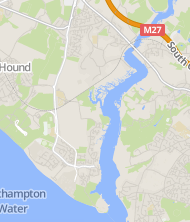 Improvised Raft Building The operating area for Improvised Raft Build is the area defined by the RED Lines depending on direction of tide. 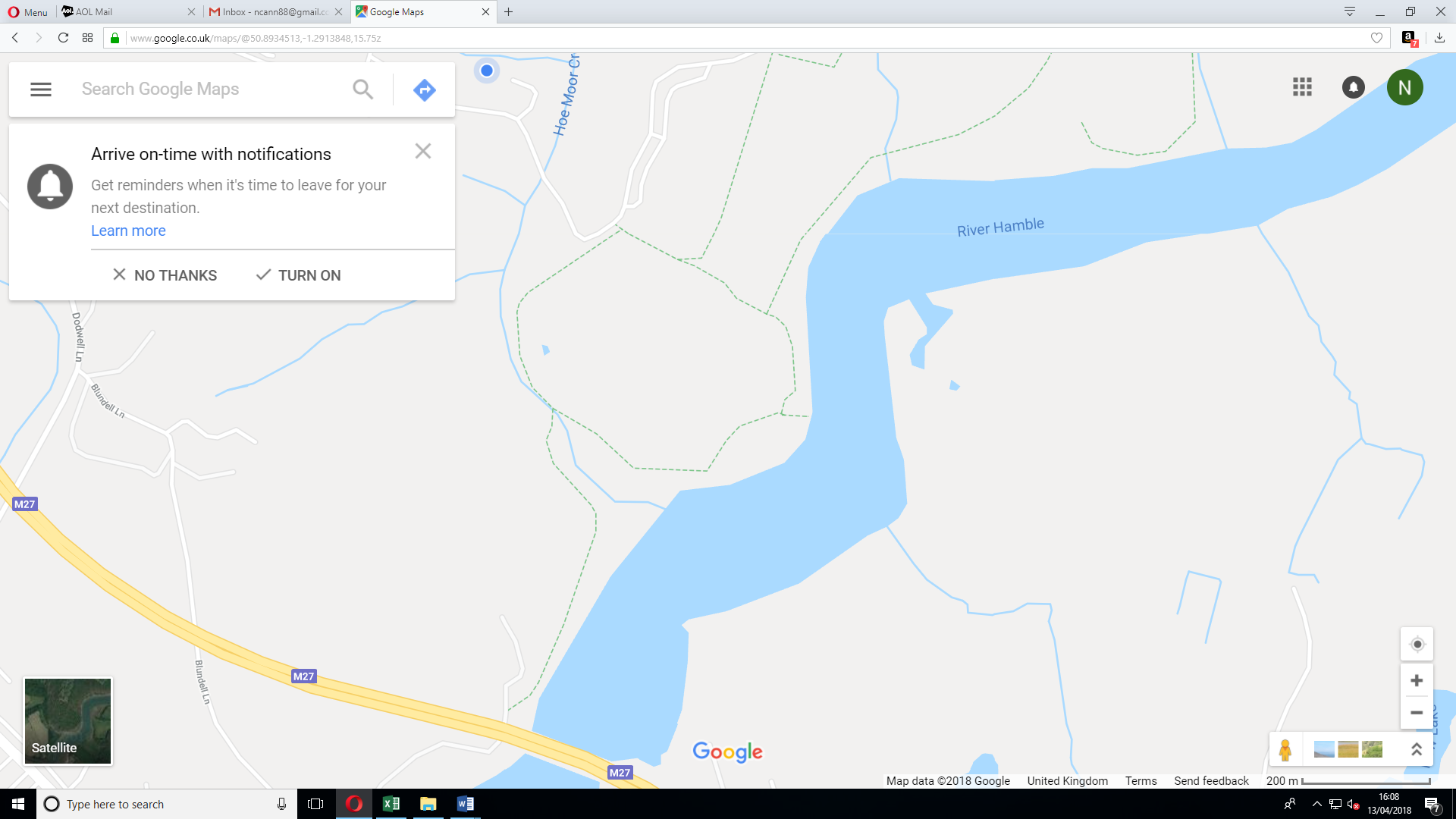 Activity Safety PolicyActivity: ZipwireVenue: On site ZipwireInstructor Qualification:In house induction, training and assessment by Senior InstructorRatio: 1 Instructor to 8 ParticipantsThere must be at least one responsible adult present during session aware of the abilities and disabilities within the groupEquipment:Equipment should be recorded and dated when newEquipment should be checked when setting up and taking downLogged monthly checks of structure in accordance with safety check formPre Session: Consideration given to group abilities, including medical issues, health and behavioural problemsConsideration given to weather conditions, etc, eg, overhanging branches, wet leaves on runwayEnsure an appropriate level of control and support is availableEnsure equipment is correctly fitted in accordance with operating proceduresSession: Helmets must be worn on zip wire. See ‘Safety Policy Helmets’. Ensure path of rider is clearThe number of rides taken at one time should be limitedTake care when moving and handlingParticipant may be lowered top or bottom of zipwireEnd of Session: Equipment to be put away at end of sessionFaulty equipment should be labelled and removed from service. The fault should be logged (staffroom whiteboard/check sheet) and made good as soon as possible.   THE INSTRUCTOR HAS FINAL SAY IN DECIDING WHETHER OR NOT A SESSION TAKES PLACE AND IN WHAT MANNER IT IS CARRIED OUTHelmetsClimbing Helmets are available for visitors and staff to wear during climbing sessions however the instructor may use their discretion to determine whether helmets are necessary for the session. Under 18’s must wear a helmet during all off-ground activities. Tree ClimbingAll participants must wear a helmet for tree climbing activities, no exceptions are made for this. Ropes Course, Zipwire and Tunnel Activities Under normal circumstances all participants must wear helmets for Zipwire, Ropes Course and Tunnel activities. Where there is a compelling reason for a participant not to wear a helmet eg head size or a phobia, the following procedure should be followed. The participant should be encouraged to wear a helmet. Consideration should be given to the balance between potential benefits of participation against the potential for harm. This would include consideration of the behaviour and abilities of the individual, external factors eg other support available, size of the group, condition etc. in assessing the possibility of injury occurring. Discussion with the participant / responsible person about safety, additional risk and possible additional controls eg 1:1 working. The agreement of the participant and or responsible person must be obtained. It should be stressed that only in exceptional circumstances will use of the ropes course without a helmet be allowed. When using underground tunnels participants without a helmet are restricted to the plastic parts of the system. Riders on the zip wire are to have a controlled walked descent being held by the instructor if they are not wearing a helmet. 